Mapping between ISO/IEC Standards and ITU-T Recommendations_________________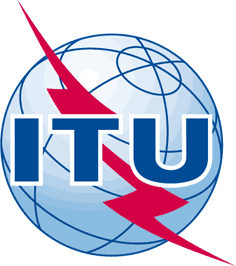 INTERNATIONAL TELECOMMUNICATION UNIONTELECOMMUNICATION
STANDARDIZATION SECTORSTUDY PERIOD 2017-2020INTERNATIONAL TELECOMMUNICATION UNIONTELECOMMUNICATION
STANDARDIZATION SECTORSTUDY PERIOD 2017-2020SG17-TD2029SG17-TD2029INTERNATIONAL TELECOMMUNICATION UNIONTELECOMMUNICATION
STANDARDIZATION SECTORSTUDY PERIOD 2017-2020INTERNATIONAL TELECOMMUNICATION UNIONTELECOMMUNICATION
STANDARDIZATION SECTORSTUDY PERIOD 2017-2020STUDY GROUP 17STUDY GROUP 17INTERNATIONAL TELECOMMUNICATION UNIONTELECOMMUNICATION
STANDARDIZATION SECTORSTUDY PERIOD 2017-2020INTERNATIONAL TELECOMMUNICATION UNIONTELECOMMUNICATION
STANDARDIZATION SECTORSTUDY PERIOD 2017-2020Original: EnglishOriginal: EnglishQuestion(s):Question(s):All/17Geneva, 27 August - 5 September 2019Geneva, 27 August - 5 September 2019TDTDTDTDTDSource:Source:TSBTSBTSBTitle:Title:Mapping between ISO/IEC Standards and ITU-T Recommendations (revised 15 August 2019)Mapping between ISO/IEC Standards and ITU-T Recommendations (revised 15 August 2019)Mapping between ISO/IEC Standards and ITU-T Recommendations (revised 15 August 2019)Purpose:Purpose:InformationInformationInformationContact:Contact:ISO/IECITU-TJTC 1 SCITU-T SGTEXT TYPENOTE646T.50216TwinStabilized by JTC 17498-1X.200JTC 117CommonStabilized by JTC 17498-2X.800JTC 117TwinStabilized by JTC 17498-3X.650JTC 117CommonStabilized by JTC 17498-4X.700JTC 12TwinITU-T now responsible8072X.214617CommonStabilized by JTC 18073X.224617CommonStabilized by JTC 18326X.215JTC 117CommonStabilized by JTC 18327-1X.225JTC 117CommonStabilized by JTC 18327-2X.245JTC 117CommonStabilized by JTC 18348X.213617Common8473-1X.233617CommonStabilized by JTC 18473-3X.622617CommonStabilized by JTC 18473-4X.623617CommonStabilized by JTC 18473-5X.625617CommonStabilized by JTC 18602X.234617CommonStabilized by JTC 18613-1T.411JTC 116Common8613-2T.412JTC 116Common8613-3T.413JTC 116Common8613-4T.414JTC 116Common8613-5T.415JTC 116Common8613-6T.416JTC 116Common8613-7T.417JTC 116Common8613-8T.418JTC 116Common8613-9T.419JTC 116Common8613-11T.421JTC 116Common8613-12T.422JTC 116Common8613-14T.424JTC 116Common8649X.217JTC 117CommonStabilized by JTC 18650-1X.227JTC 117CommonStabilized by JTC 18650-2X.247JTC 117CommonStabilized by JTC 18822X.216JTC 117CommonStabilized by JTC 18823-1X.226JTC 117CommonStabilized by JTC 18823-2X.246JTC 117CommonStabilized by JTC 18824-1X.680617Common8824-2X.681617Common8824-3X.682617Common8824-4X.683617Common8825-1X.690617Common8825-2X.691617Common8825-3X.692617Common8825-4X.693617Common8825-5X.694617Common8825-6X.695617Common8825-7X.696617Common8825-8X.697617Common8878X.223617TwinStabilized by JTC 18886X.212617CommonStabilized by JTC 19066-1X.218JTC 117TwinStabilized by JTC 19066-2X.228JTC 117TwinStabilized by JTC 19066-3X.248JTC 117CommonStabilized by JTC 19072-1X.219JTC 117TwinStabilized by JTC 19072-2X.229JTC 117TwinStabilized by JTC 19072-3X.249JTC 117CommonStabilized by JTC 19496Z.2002217Common9545X.207JTC 117CommonStabilized by JTC 19548-1X.235JTC 117CommonStabilized by JTC 19548-2X.255JTC 117CommonStabilized by JTC 19574X.612617CommonStabilized by JTC 19576-1X.236JTC 117CommonStabilized by JTC 19576-2X.256JTC 117CommonStabilized by JTC 1TR 9577X.263617CommonStabilized by JTC 19594-1X.500617Common9594-2X.501617Common9594-3X.511617Common9594-4X.518617Common9594-5X.519617Common9594-6X.520617Common9594-7X.521617Common9594-8X.509617Common9594-9X.525617Common9594-10X.530617Common9595X.710JTC 12CommonITU-T now responsible9596-1X.711JTC 12CommonITU-T now responsible9596-2X.712JTC 12CommonITU-T now responsible9646-1X.290JTC 117TwinStabilized by JTC 19646-2X.291JTC 117TwinStabilized by JTC 19646-3X.292JTC 117TwinStabilized by JTC 19646-4X.293JTC 117TwinStabilized by JTC 19646-5X.294JTC 117TwinStabilized by JTC 19646-6X.295JTC 117TwinStabilized by JTC 19646-7X.296JTC 117TwinStabilized by JTC 19804X.851JTC 117CommonStabilized by JTC 19805-1X.852JTC 117CommonStabilized by JTC 19805-2X.853JTC 117CommonStabilized by JTC 19834-1X.660617Common9834-3X.662617Common9834-6X.665617Common9834-7X.666617Common9834-8X.667617Common9834-9X.668617Common10021-1F.400/X.400617Twin10021-2X.402617Common10021-4X.411617Common10021-5X.413617CommonStabilized by JTC 110021-6X.419617Common10021-7X.420617Common10021-8F.435617TwinStabilized by JTC 110021-9X.435617CommonStabilized by JTC 110021-10X.412617CommonStabilized by JTC 1TR 10021-11X.404617CommonStabilized by JTC 110022X.211617CommonStabilized by JTC 110026-1X.860JTC 117TwinStabilized by JTC 110026-2X.861JTC 117TwinStabilized by JTC 110026-3X.862JTC 117TwinStabilized by JTC 110026-4X.863JTC 117CommonStabilized by JTC 110035-1X.237JTC 117CommonStabilized by JTC 110035-2X.257JTC 117CommonStabilized by JTC 110040X.701JTC 12CommonITU-T now responsible10164-1X.730JTC 12CommonITU-T now responsible10164-2X.731JTC 12CommonITU-T now responsible10164-3X.732JTC 12CommonITU-T now responsible10164-4X.733JTC 12CommonITU-T now responsible10164-5X.734JTC 12CommonITU-T now responsible10164-6X.735JTC 12CommonITU-T now responsible10164-7X.736JTC 12CommonITU-T now responsible10164-8X.740JTC 12CommonITU-T now responsible10164-9X.741JTC 12CommonITU-T now responsible10164-10X.742JTC 12CommonITU-T now responsible10164-11X.739JTC 12CommonITU-T now responsible10164-12X.745JTC 12CommonITU-T now responsible10164-13X.738JTC 12CommonITU-T now responsible10164-14X.737JTC 12CommonITU-T now responsible10164-15X.746JTC 12CommonITU-T now responsible10164-16X.750JTC 12CommonITU-T now responsible10164-17X.751JTC 12CommonITU-T now responsible10164-18X.744JTC 12CommonITU-T now responsible10164-19X.749JTC 12CommonITU-T now responsible10164-20X.743JTC 12CommonITU-T now responsible10164-21X.753JTC 12CommonITU-T now responsible10164-22X.748JTC 12CommonITU-T now responsible10165-1X.720JTC 12CommonITU-T now responsible10165-2X.721JTC 12CommonITU-T now responsible10165-4X.722JTC 12CommonITU-T now responsible10165-5X.723JTC 12CommonITU-T now responsible10165-6X.724JTC 12CommonITU-T now responsible10165-7X.725JTC 12CommonITU-T now responsible10165-8X.287JTC 117Common10165-9X.727JTC 12CommonITU-T now responsible10181-1X.810JTC 117CommonStabilized by JTC 110181-2X.811JTC 117CommonStabilized by JTC 110181-3X.812JTC 117CommonStabilized by JTC 110181-4X.813JTC 117CommonStabilized by JTC 110181-5X.814JTC 117CommonStabilized by JTC 110181-6X.815JTC 117CommonStabilized by JTC 110181-7X.816JTC 117CommonStabilized by JTC 110588X.613617CommonStabilized by JTC 1ISP 10610-1T.502JTC 116TwinISP 10611-3X.482617TwinISP 10611-4X.483617TwinISP 10611-5X.484617TwinISP 10611-6X.484617Twin10646T.55216T.55 “adopts” 1064610731X.210JTC 117CommonStabilized by JTC 110732X.614617CommonStabilized by JTC 110733X.283617CommonStabilized by JTC 110736X.274617CommonStabilized by JTC 110737X.284617CommonStabilized by JTC 110742X.282617TwinStabilized by JTC 110745X.803JTC 117CommonStabilized by JTC 110746-1X.901717Common10746-2X.902717Common10746-3X.903717Common10746-4X.904717Common10918-1T.812916Common10918-2T.832916Common10918-3T.842916Common10918-4T.862916Common10918-5T.8712916Common10918-6T.8722916CommonISP 11181-1T.505JTC 116TwinISP 11182-1T.506JTC 116TwinISP 11188-1X.637JTC 117TwinISP 11188-2X.639JTC 117TwinISP 11188-3X.638JTC 117Twin11544T.822916Common11570X.264617TwinStabilized by JTC 111575X.222617TwinStabilized by JTC 111577X.273617CommonStabilized by JTC 111586-1X.830JTC 117CommonStabilized by JTC 111586-2X.831JTC 117CommonStabilized by JTC 111586-3X.832JTC 117CommonStabilized by JTC 111586-4X.833JTC 117CommonStabilized by JTC 111586-5X.834JTC 117CommonStabilized by JTC 111586-6X.835JTC 117CommonStabilized by JTC 111587X.702JTC 12CommonITU-T now responsible11588-1X.460617CommonWithdrawn by JTC 111588-3X.462617CommonWithdrawn by JTC 111588-8X.467617CommonWithdrawn by JTC 1ISP 12062-2X.481617TwinISP 12062-6X.487617TwinISP 12063-2X.486617TwinWithdrawn by JTC 1ISP 12063-5X.488617TwinWithdrawn by JTC 113235-1X.950717Common13235-3X.952717Common13236X.641617CommonTR 13243X.642617Common13244X.703JTC 12CommonITU-T now responsible13252X.605611Common13522-1T.1712916Twin13522-5T.1722916TwinTR 13594X.802617CommonStabilized by JTC 113642X.281617CommonStabilized by JTC 113712-1X.880JTC 117CommonStabilized by JTC 113712-2X.881JTC 117CommonStabilized by JTC 113712-3X.882JTC 117CommonStabilized by JTC 113818-1H.222.02916Common13818-2H.2622916Common23008-2H.2652916Twin23008-8H.265.12916Twin23008-5H.265.22916Twin23008-1H.2732916Twin14476-1X.606611Common14476-2X.606.1611Common14476-3X.607611Common14476-4X.607.1611Common14476-5X.608611Common14776-6X.608.1611Common14492T.882916Common14495-1T.872916Common14495-2T.8702916Common14496-4H.264.12916Twin14496-5H.264.22916Twin14496-10H.2642916TwinTR 14516X.8422717Common14699X.634617CommonStabilized by JTC 114700X.633617CommonStabilized by JTC 114750X.920717Common14752X.931717Common14753X.930717Common14765X.260617CommonStabilized by JTC 114769X.960717Common14771X.910717CommonTR 15294V.43616TwinStabilized by JTC 115414X.911717CommonStabilized by JTC 115444-1T.8002916Common15444-2T.8012916Common15444-3T.8022916Common15444-4T.8032916Common15444-5T.8042916Common15444-6T.8052916Common15444-8T.8072916Common15444-9T.8082916Common15444-10T.8092916Common15444-11T.8102916Common15444-13T.8122916Common15444-14T.8132916Common15816X.8412717Common15945X.8432717Common15953X.217bisJTC 117CommonStabilized by JTC 115954X.227bisJTC 117CommonStabilized by JTC 115955X.237bisJTC 117CommonStabilized by JTC 116485T.442916Twin16512-1X.603611Common16512-2X.603.1611Common16513X.602611Common17922X.10852717Common18028-2X.8052717Twin19793X.906717CommonStabilized by JTC 123008-1H.2732916Twin23008-2H.2652916Twin23008-5H.265.22916Twin23008-8H.265.12916Twin24708X.10833717Common24793-1X.604611Common24793-2X.604.1611Common24824-1X.891617Common24824-2X.892617Common24824-3X.893617Common27011X.10512717Common27014X.10542717Common27017X.16312717Common29115X.12542717Twin (to be confirmed)Revision under development29151X.1058 2717Common29168-1X.672617Common29177H.642.33116Common29180X.1311617CommonTR 29199-1T.Sup22916Twin29199-2T.8322916Twin29199-3T.8332916Twin29199-4T.8342916Twin29199-5T.8352916TwinIEC 80000-14X.1082IEC TC 2517Twin